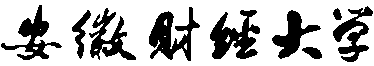 金融学院专业学位硕士研究生实习实践计划姓    名：                      学    号：                      年    级：                      专    业：                      实践导师：                      校内导师：                      金融学院2018年5月一、实习实践指导小组成员二、实习实践计划序号类别姓 名职称/职务研究领域工作单位1实践导师2校内导师实习实践时间实习实践单位总体安排2、预期成果实践导师意见签名：                             时间：    年    月     日校内导师意见签名：                              时间：    年    月     日学院意见            签名（盖章）：                             时间：    年    月     日